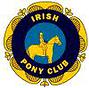 Summer Camp Booking FormPony Camp			4th, 5th & 6th July	Banna, KilmolyeyPlease complete the attached form & return to Maria Glavin Gleann na ChoilleRaemoreKielduffTraleeCo KerryI will take partYes NoIf Yes How Many Riders from family?Please enclosed 50 euro deposit per child 3-day camp 100 euro for 1st Child, 90 euro 2nd child & 80 euro 3rd child